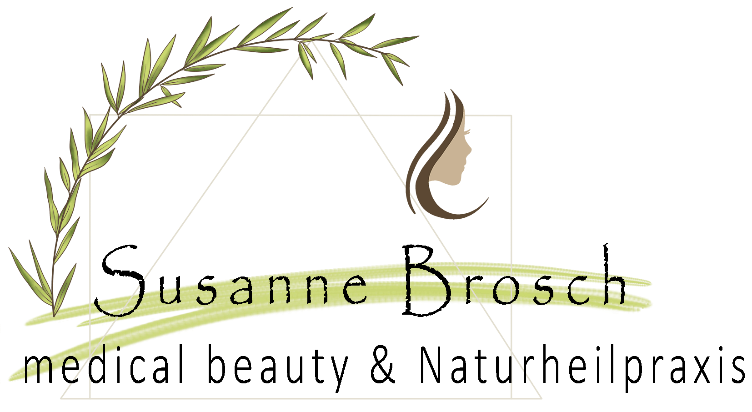 Susanne Brosch	medical beauty & Naturheilpraxis				82362 WeilheimSchmiedstr.6 					0881 9232488www.team-brosch.deinfo@team-brosch.dePreisliste incl. Mehrwertsteuer:Coaching:Wertorientiertes systemisches Coaching	Preis nach AnfrageSt. Galler Model in 8 ModulenVisia:					   			  49 €HautanalyseJetPeel (5er Abo -10%, 10er Abo -20%)		 199 €Anti Age: Meso		     					 175 €JetPeel                                			 199 €Couperose						 Preis nach SichtungFalten/Filler:Hyaluronsäure 					 Preis nach SichtungJetPeel-Hyaluronsäure				 Preis nach SichtungLippenunterspritzung        				 ab 180 €Nasenkorrektur ohne OP     			 ab 180 €Männersache:JetPeel						199 €Ultraschallbehandlungen:Couperose		          				 39 €Dekolleté						 54 €Power vital Augen					 44 €Ultraschallbehandlung (Gesicht)          		 59 €Sonstiges:Wimpernlifting (inkl. Färben)                   	 55 €-    Wimpernwelle                     			 36 €-    Augenbrauenkorrektur         			 15 €Wimpern/Brauen färben   		 	 	 14/12 € 